به نام خدا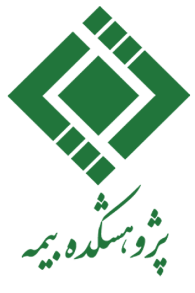 موضوع پیشنهادی:بیان مسئله و پیشینه تحقیق (به‌صورت مشخص بیان شود که مشکل اساسی موجود که مبنای پیشنهاد موضوع پایان نامه است، چیست؟)سوالات و فرضیات (سوالات یا فرضیاتی که انتظار دارید پایان‌نامه پیشنهادی به آنها پاسخ دهد یا آن‌ها را بررسی نماید، ارائه نمایید.)مدل و روش تحقیق (روش تحقیق، متغیرهای پیشنهادی، جامعه و دادههای مورد استفاده و ...)نوآوری:مقاله مرجع لاتین:اطلاعات تماس پیشنهاددهنده موضوع پایان‌نامه:نام و نام خانوادگی عضو هیئت علمی:سمت:پست الکترونيکی: شماره تماس: 